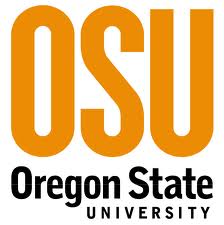 Research RequestOPAL’s proposal review process is guided by our wish to inform and improve public policy in Oregon and beyond through independent, objective, nonpartisan policy analysis on major social, economic, ecological, and political issues. Please complete the below form to submit a research request to the OSU Policy Analysis Lab. We will make every effort to respond to you in 3-6 weeks. Due to factors like volume of requests, period of year, and staff availability, we may not be able to answer you within this period and we ask for your understanding and patience.  Organization:Name:	Mission:	(50 words)Contact person:Name: 	Title: 	Phone: 	Email: 	Research RequestMain goal: (100 words)Statement of Opportunity for Policy Analysis: (200 words)
*Please include the economic, social, and environmental goals this project targets.Expectations to Time Frame (desired):Funding Availability: General comments: (100 words)